Help the Prodigal Son find his way back home!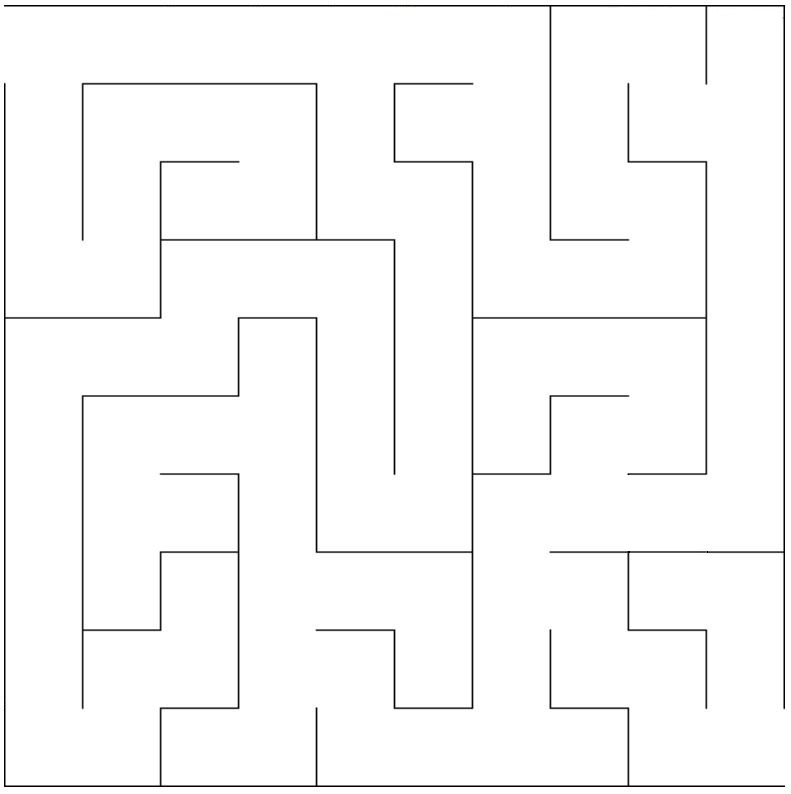 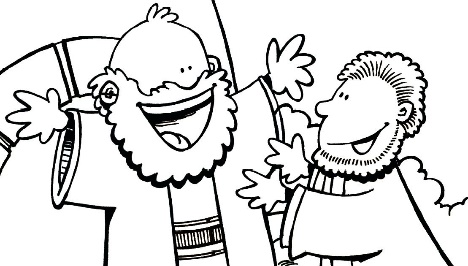 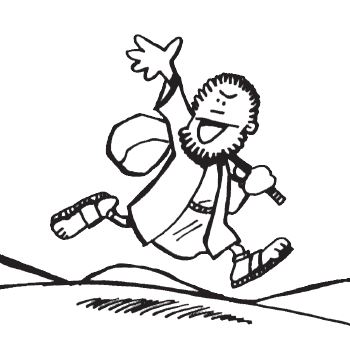 